TURKEY IN THE 20TH CENTURY SL 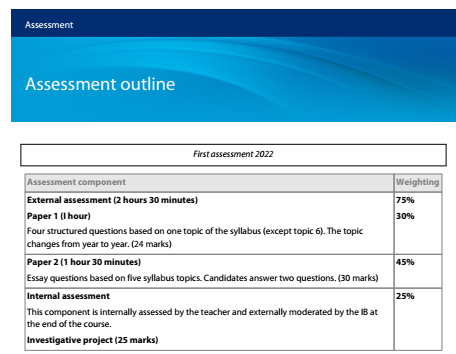 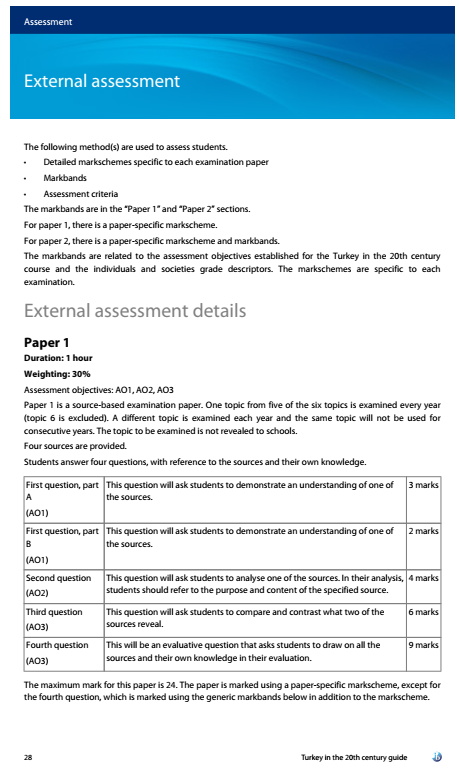 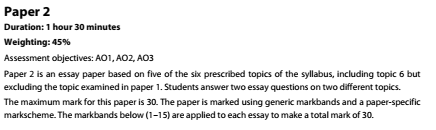 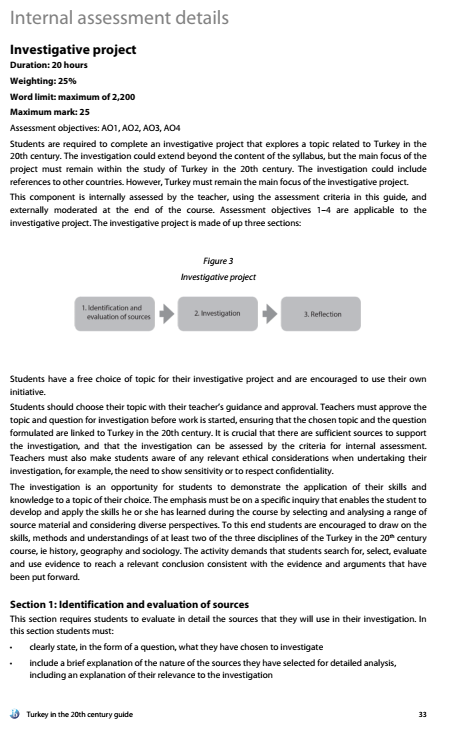 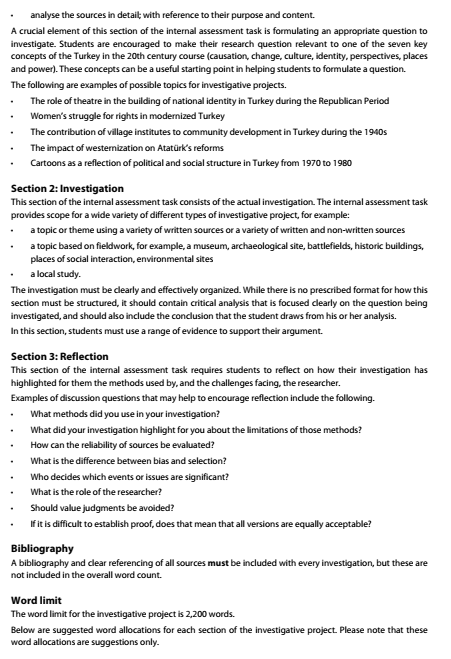 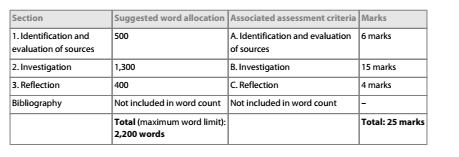 